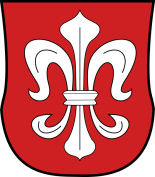 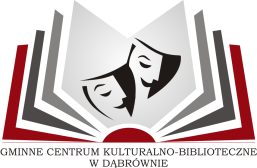 WÓJT GMINY DĄBRÓWNO 
ORAZ
DYREKTOR GCKB W DĄBRÓWNIEOGŁASZAJĄ KONKURS NA
„NAJŁADNIEJSZY WIENIEC DOŻYNKOWY”Zapraszamy wszystkie sołectwa znajdujące się na terenie Gminy Dąbrówno do wzięcia udziału w konkursie na najładniejszy wieniec dożynkowy. Konkurs zostanie rozstrzygnięty podczas:
„Święta Plonów Gminy Dąbrówno 2022”27 sierpnia 2022 r. (sobota) – plac przy świetlicy wiejskiej w WierzbicyWieńce zgłoszone do konkursu dostarczamy do godziny 13:00 do Wierzbicy na plac przed scenąNagrody:I miejsce -  	1000 zł. plus 500 zł. nagroda rzeczowaII miejsce -   	700 zł. plus 300 zł. nagroda rzeczowaIII miejsce - 	500 zł. plus 200 zł. nagroda rzeczowaNagrody pieniężne i rzeczowe otrzymają tylko trzy pierwsze miejsca.Zgłoszenia do udziału w konkursie (NA KARCIE ZGŁOSZENIA) będą przyjmowane 
do dnia 19 sierpnia 2022 do godz. 12:00, osobiście, pocztą tradycyjną (decyduje data wpływu) lub pocztą elektroniczną (PREFEROWANE) na adres: instruktor@gckbdabrowno.pl